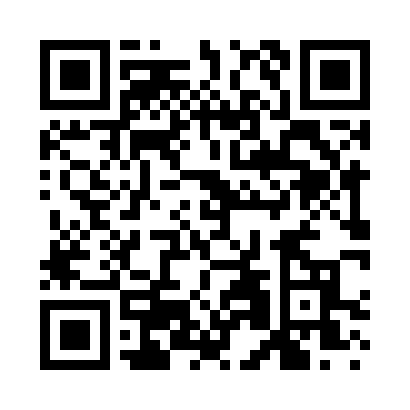 Prayer times for Coto De Caza, California, USAWed 1 May 2024 - Fri 31 May 2024High Latitude Method: Angle Based RulePrayer Calculation Method: Islamic Society of North AmericaAsar Calculation Method: ShafiPrayer times provided by https://www.salahtimes.comDateDayFajrSunriseDhuhrAsrMaghribIsha1Wed4:466:0112:474:307:348:492Thu4:456:0012:474:307:358:503Fri4:445:5912:474:307:368:514Sat4:435:5812:474:307:368:525Sun4:415:5712:474:307:378:536Mon4:405:5612:474:307:388:547Tue4:395:5612:474:307:398:558Wed4:385:5512:474:307:398:569Thu4:375:5412:474:307:408:5710Fri4:365:5312:474:307:418:5811Sat4:355:5212:474:307:428:5912Sun4:345:5112:474:307:429:0013Mon4:335:5112:474:307:439:0114Tue4:325:5012:474:307:449:0215Wed4:315:4912:474:307:459:0316Thu4:305:4912:474:317:459:0417Fri4:295:4812:474:317:469:0518Sat4:285:4712:474:317:479:0619Sun4:275:4712:474:317:479:0720Mon4:275:4612:474:317:489:0821Tue4:265:4512:474:317:499:0922Wed4:255:4512:474:317:509:1023Thu4:245:4412:474:317:509:1124Fri4:245:4412:474:317:519:1125Sat4:235:4312:474:327:529:1226Sun4:225:4312:484:327:529:1327Mon4:225:4312:484:327:539:1428Tue4:215:4212:484:327:549:1529Wed4:215:4212:484:327:549:1630Thu4:205:4212:484:327:559:1631Fri4:195:4112:484:327:559:17